LETTER OF COMMITMENT 2022 - 2023I. Statement of Purpose The Kentucky Innovative Learning Network (KY ILN) is a partnership between local school districts and the Kentucky Department of Education (KDE) to provide a space for sharing innovative educational strategies, improving local learning systems through travel and partnership opportunities, and leveraging the power of school districts to create a future of learning in Kentucky that is student-centered and personalized. The KY ILN leverages KDE’s relationships with national networks and peer states to advance new models of learning that can best prepare all students for postsecondary success and transform our education system. Additionally, the KY ILN is committed to four core network pillars: learner-centered education, collaboration, equity, and authentic learning opportunities. II. Mutual Commitments Benefits of joining the KY ILN KDE believes that the greatest benefit of participation in the KY ILN is the chance to network with other Kentucky districts, as well as schools and organizations outside of the state, to share best practices and learning. In addition, KDE commits to the KY ILN districts by providing: Ongoing technical assistance, support, and continued coordination from KDE and its partners. Support for the identification, evaluation, and dissemination of best practices to KY ILN districts and more broadly. A platform to showcase educational innovation already happening in Kentucky schoolsAccess to national educational partners and their resources Access to sources of funding to support student-centered implementation whenever possible; for example, the Travel Fund Grant (available only to KY ILN participating districts) facilitates out of state travel to visit exemplary school models. 1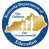 Expectations for members Participating districts indicate a commitment to the work of the KY ILN, which can be demonstrated by: Making an effort to have representatives attend regularly scheduled video calls and actively engage in topics of interest. Making an effort to send representatives to in-person events. Being available to other local districts as a resource. Participating in other KY ILN initiatives as opportunities arise; this may include participating in work groups, contributing to educational research efforts, piloting an innovative initiative, or other projects. Ensuring the Core Four Pillars of the KY ILN (learner-centered education, collaboration, equity focus, and authentic opportunities) are used to serve students in member districts III. Contact Information District name: Superintendent name and email address: KY ILN point(s) of contact name, title, and email address: 2IV. District Innovation Reflections & Plans Reflecting on the previous year, how has your district worked to create an innovative system of learner-centered, collaborative, equitable, and authentic opportunities for all students? The Boone County School District worked hard to develop a Profile of a Graduate this past school year.  We are currently beginning our work in creating a Strategic Plan to build a system that ensures every student will achieve the competencies in the PoG.  We also participated in the Local Laboratories of Learning (L3) work with the Kentucky Department of Education and The Kentucky Coalition for the Advancement of Education. As part of Cohort 2 we are in the midst of the intense work of creating a plan for developing a local accountability system anchored in equity and inclusivity based on stakeholder input.  This work is ongoing through the fall of next year.  We sent a group of district administrators to the Deep Learning Conference in San Diego, and we will continue that work as a focal point of the strategic planning process.  Looking ahead to the current school year, how does your district plan to continue supporting an innovative system of learner-centered, collaborative, equitable, and authentic opportunities for all students? Please name 2-3 points of action. We will continue to build our accountability system through the work of the L3 coalition.  We completed empathy interviews with 25 diverse stakeholders, have analyzed the responses for common themes, and will interview additional stakeholders whose voices have not yet been heard.  In the fall, we will begin the process of building a prototype to address local assessment needs as revealed in the interviews.  We will be working to complete our strategic planning process to support the implementation of our Portrait of a Graduate. The knowledge gained by our L3 coalition and our Boone KYLN team will be integral to the strategic planning process.We are sending a group of staff (Cooper High, Longbranch Elementary, Ballyshannon Middle, Ockerman Middle) to participate in the UK Next Gen Leadership cohort this coming year.  We also have three of those schools participating in Project Slice and PBLWorks training through KDE.  We are creating leaders with a vision and plan to move to an innovative and learning centered school system.  We will start with these four schools, all from the same cluster, and scale the work throughout the district. Are there areas of innovation in your district you’re interested in sharing or showcasing for members in the KY ILN? What learning could you share with other districts?By the end of the school year 2022-2023, we will be able to share our PoG and strategic plan illustrating how we utilize diverse stakeholder input and collaborative decision making to arrive at a plan for equitable and authentic learning opportunities for every student in Boone County Schools. 3V. Agreement This Letter of Commitment (LOC) establishes a partnership between the Kentucky Department of Education and the named district, effective for the 2022 - 2023 school year.KDE and the KY ILN districts agree to the principles and commitments described above and agree to work together in good faith to advance both collective and district commitments, with the intent that this work will be sustained and scaled over the longer term. It is mutually understood that this agreement in no way restricts the district from participating in similar activities with other organizations. Amendments to the innovation priorities may be made at any time by agreement of the parties, and either party may terminate the agreement through written notice. Early termination may result in the loss of the supports outlined above. Required Signatories ________________________________________			_______________KY ILN participating district Superintendent or designee 		Date 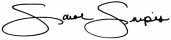 Sarah Snipes, KDE Division of Innovative Learning Program Manager(KDE designee) Return this Letter of Commitment via email to: Sarah Snipes Program ManagerKentucky Department of Education Office of Continuous Improvement and Support Division of Innovative LearningSarah.Snipes@education.ky.gov Boone CountyMr. Matt Turner/matthew.turner@boone.kyschools.usBill Hogan/Director of Innovation/bill.hogan@boone.kyschools.us